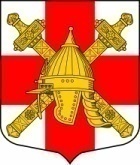 АДМИНИСТРАЦИЯ СИНЯВИНСКОГО ГОРОДСКОГО ПОСЕЛЕНИЯКИРОВСКОГО МУНИЦИПАЛЬНОГО РАЙОНА ЛЕНИНГРАДСКОЙ ОБЛАСТИПОСТАНОВЛЕНИЕот 13 июля 2020 года № 231 Об определении норматива стоимости одного квадратного метра общей площади жилья на территории Синявинского городского поселения Кировского муниципального района Ленинградской области на III квартал 2020 года В соответствии с Приказом Министерства строительства и жилищно-коммунального хозяйства Российской Федерации от 29.06.2020 № 351/пр «О нормативе стоимости одного квадратного метра общей площади жилого помещения по Российской Федерации на второе полугодие 2020 года и показателях средней рыночной стоимости одного квадратного метра общей площади жилого помещения по субъектам Российской Федерации на III квартал 2020 года», на основании Методических рекомендаций по определению норматива стоимости одного квадратного метра общей площади жилья в муниципальных образованиях Ленинградской области и стоимости одного квадратного метра общей площади жилья на сельских территориях Ленинградской области, утвержденных распоряжением комитета по строительству Ленинградской области № 79 от 13.03.2020 «О мерах по обеспечению осуществления полномочий комитета по строительству Ленинградской области по расчету размера субсидий и  социальных выплат, предоставляемых на строительство (приобретение) жилья за счет средств областного бюджета Ленинградской области в рамках реализации на территории Ленинградской области мероприятий государственных программ Российской Федерации «Обеспечение доступным и комфортным жильем и коммунальными услугами граждан Российской Федерации» и «Комплексное развитие сельских территорий», а также мероприятий государственных программ Ленинградской области «Формирование городской среды и обеспечение качественным жильем граждан на территории Ленинградской области» и «Комплексное развитие сельских территорий Ленинградской области»:            1. Утвердить норматив стоимости одного квадратного метра общей площади жилья на III квартал 2020 года на территории Синявинского городского поселения Кировского муниципального района Ленинградской области в размере 52 745 (Пятьдесят две тысячи семьсот сорок пять) рублей 00 копеек.2. Применять указанное в пункте 1 настоящего постановления значение норматива стоимости одного квадратного метра общей площади жилья для расчета размера субсидий и социальных выплат за счет средств федерального и областного бюджета в рамках реализации на территории Ленинградской области федеральных целевых программ и государственных программ Ленинградской области.3. Постановление администрации Синявинского городского поселения Кировского муниципального района Ленинградской области от 16 апреля 2020 года № 132 «Об определении норматива стоимости одного квадратного метра общей площади жилья на территории Синявинского городского поселения Кировского муниципального района Ленинградской области на II квартал 2020 года» признать утратившим силу.4. Контроль за исполнением настоящего постановления оставляю за собой.5. Настоящее постановление вступает в силу со дня его официального опубликования и распространяется на правоотношения, возникшие с 01 июля 2020 года.Глава администрации                                                                           Е.В. ХоменокРазослано: дело, сектор УМИ администрации Синявинского городского поселения, администрация Кировского муниципального района ЛО, газета «Наше Синявино», сайт www.lo-sinyavino.ru, Кировская городская прокуратура ЛО.